Dzień dobry  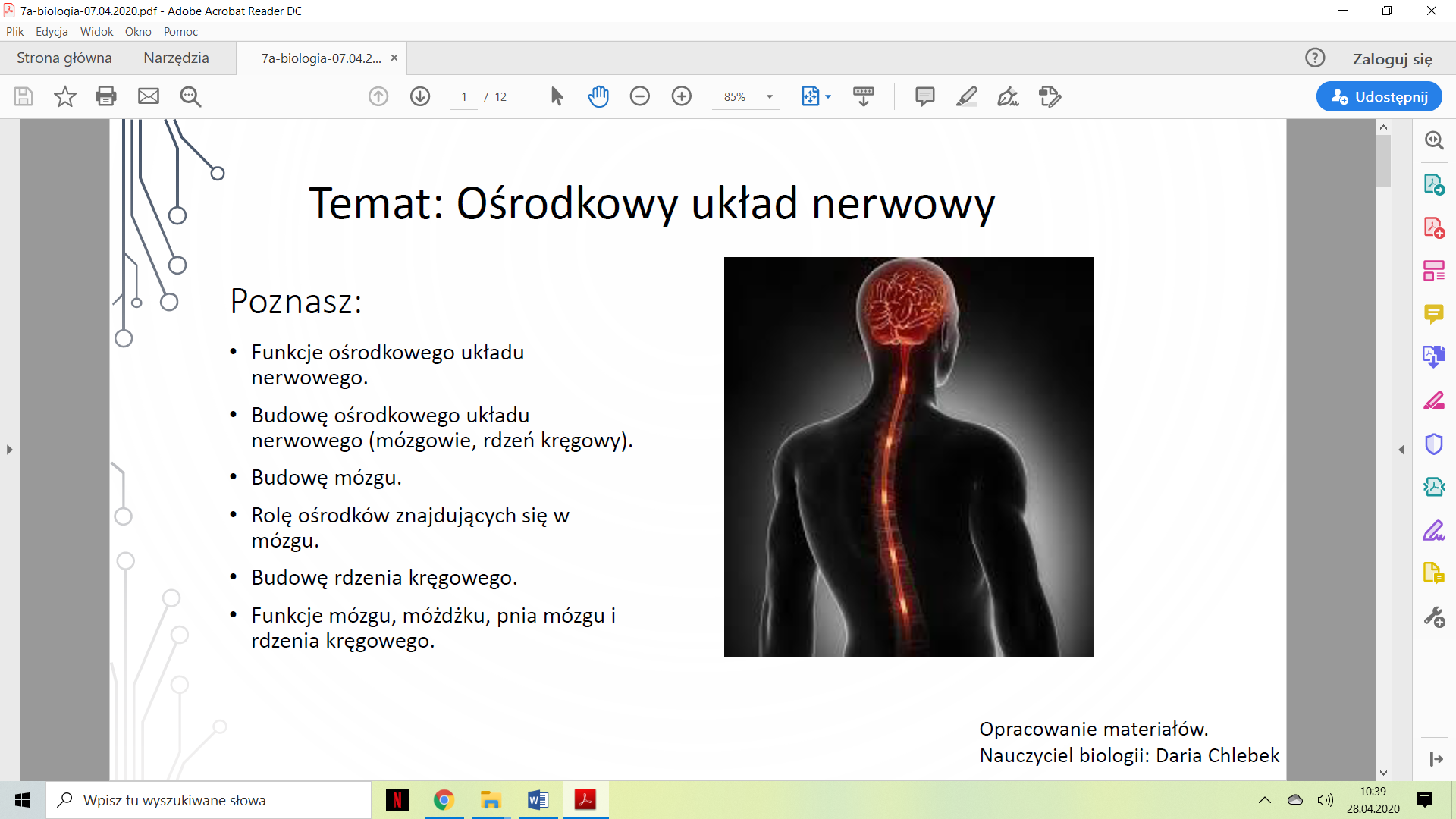 Na dzisiejszej lekcji dowiecie się, z jakich części składa się mózgowie i jakie pełni funkcje. Poznacie budowę i funkcje rdzenia kręgowego.Zapiszcie temat lekcji:Temat: Ośrodkowy układ nerwowy.Przedstawię najważniejsze informacje dotyczące tematu lekcji a was zachęcam do przeczytania w podręczniku tego tematu i zapoznanie się z ilustracjami.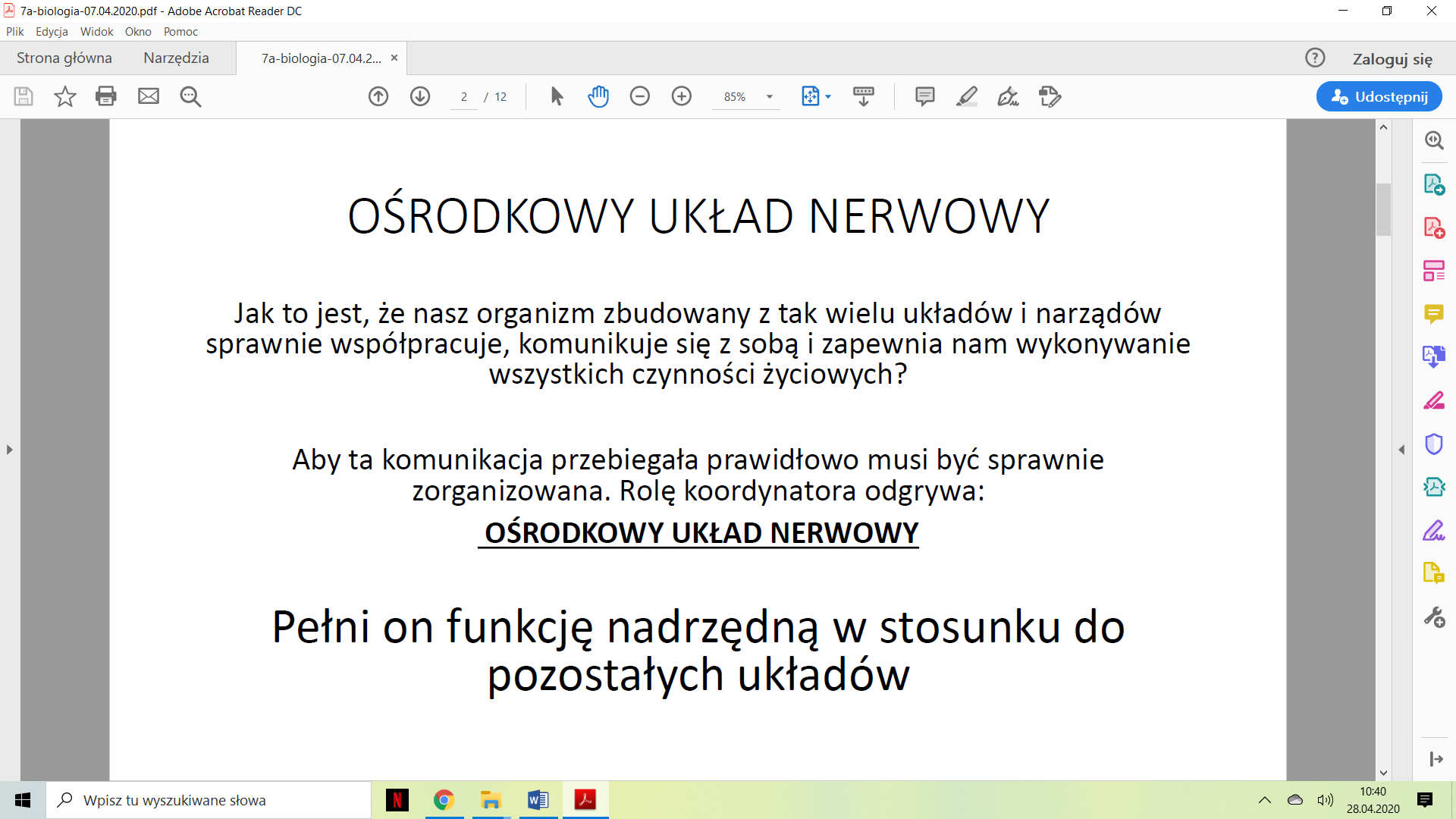 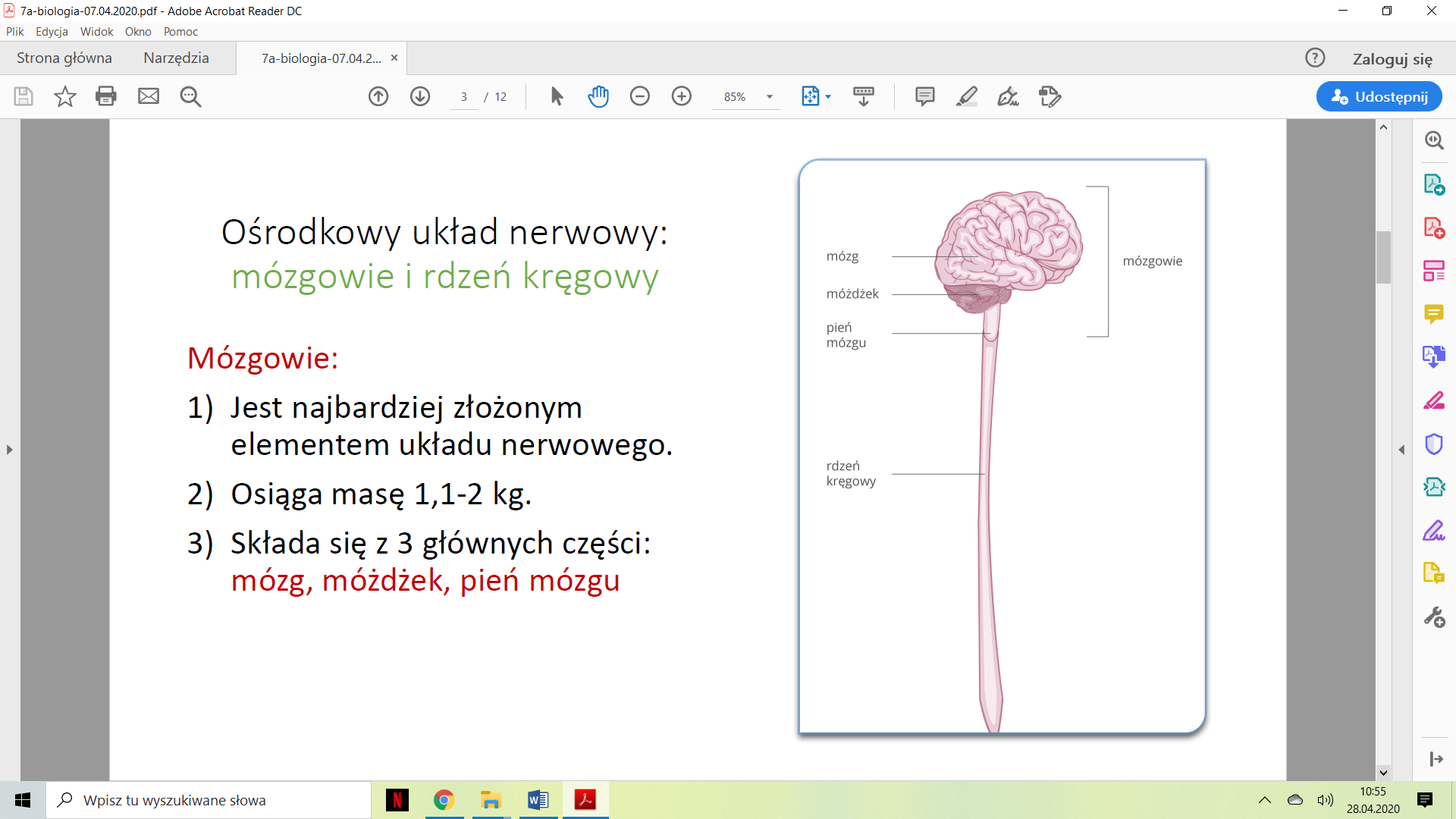 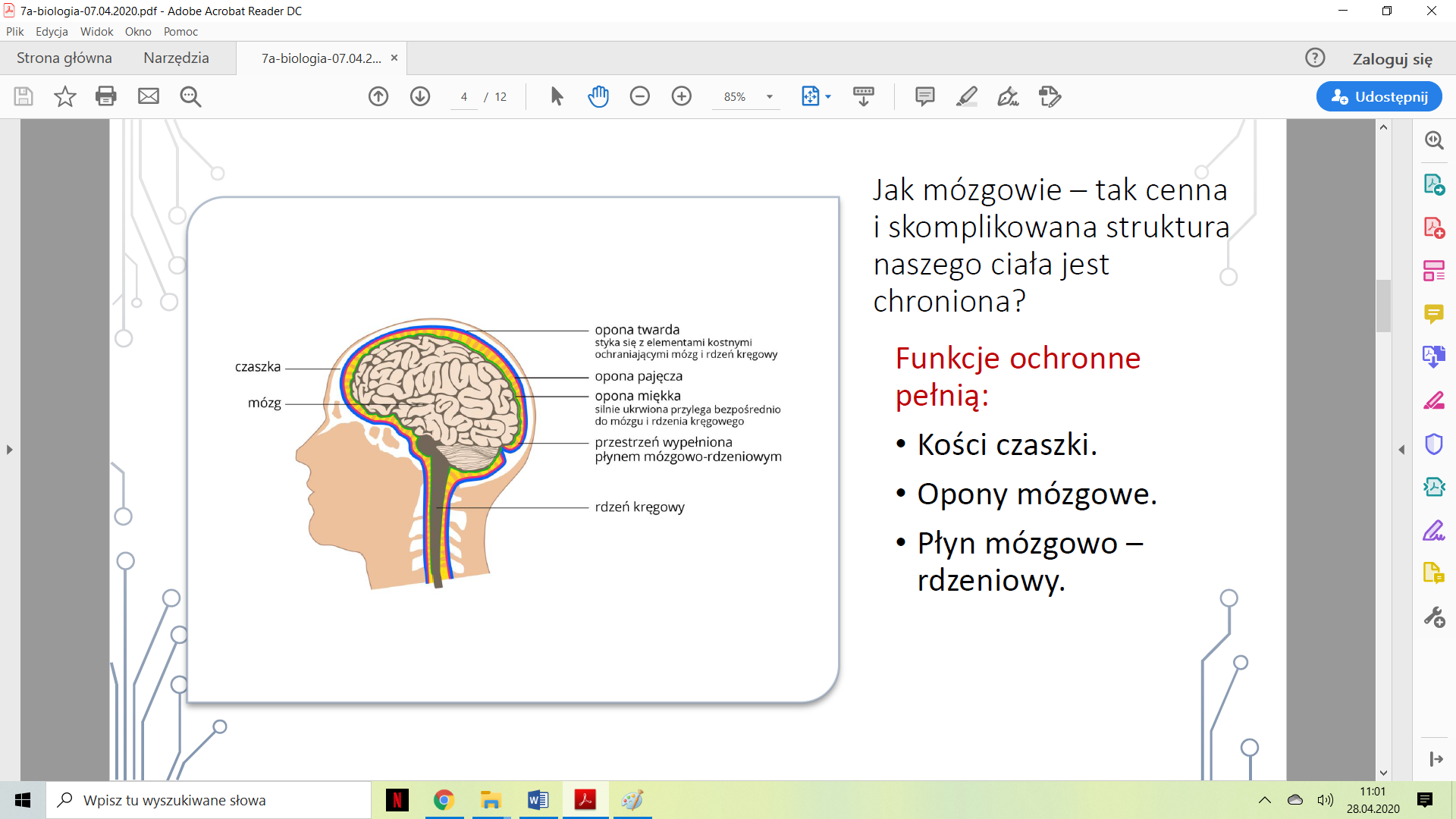 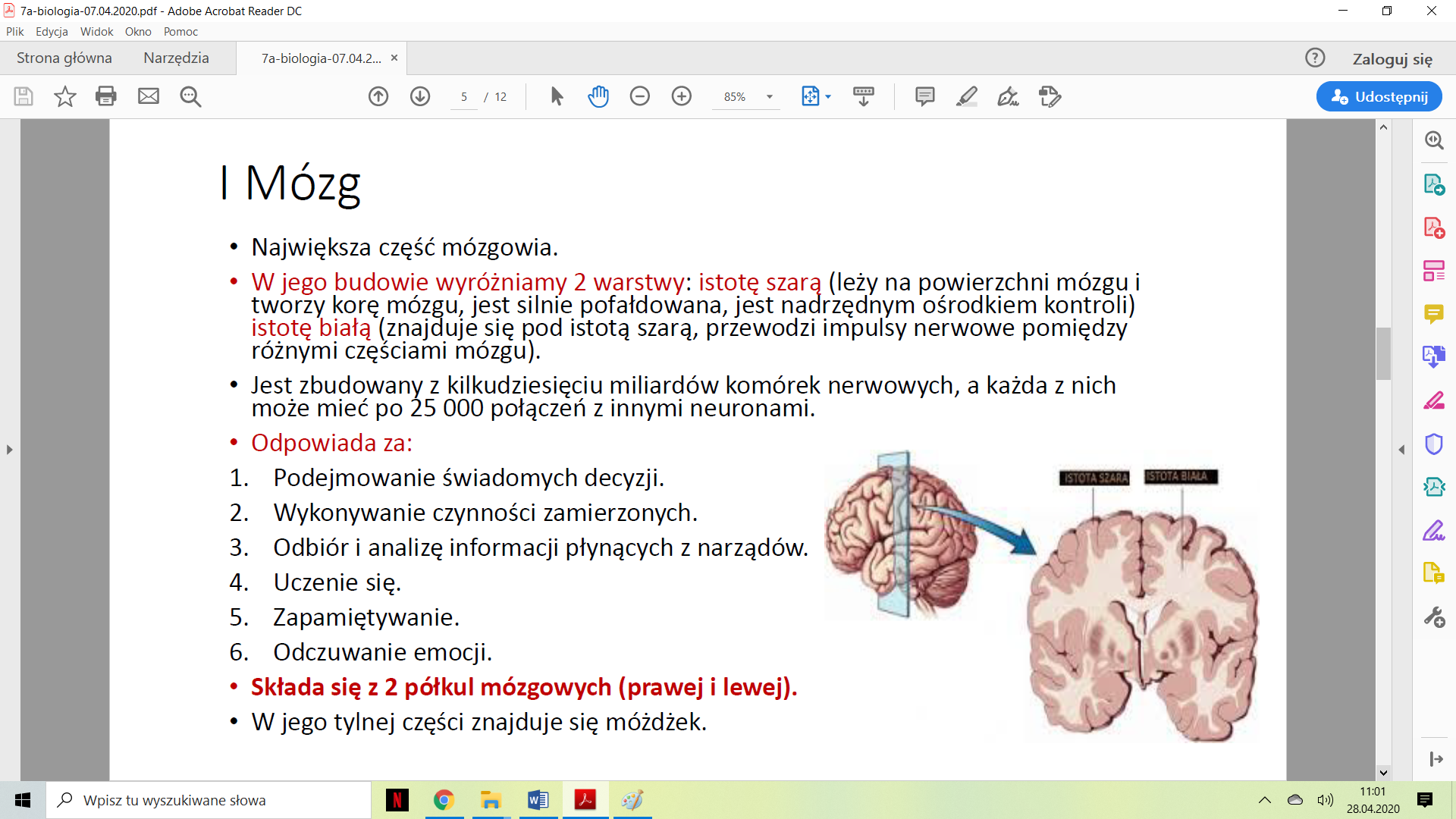 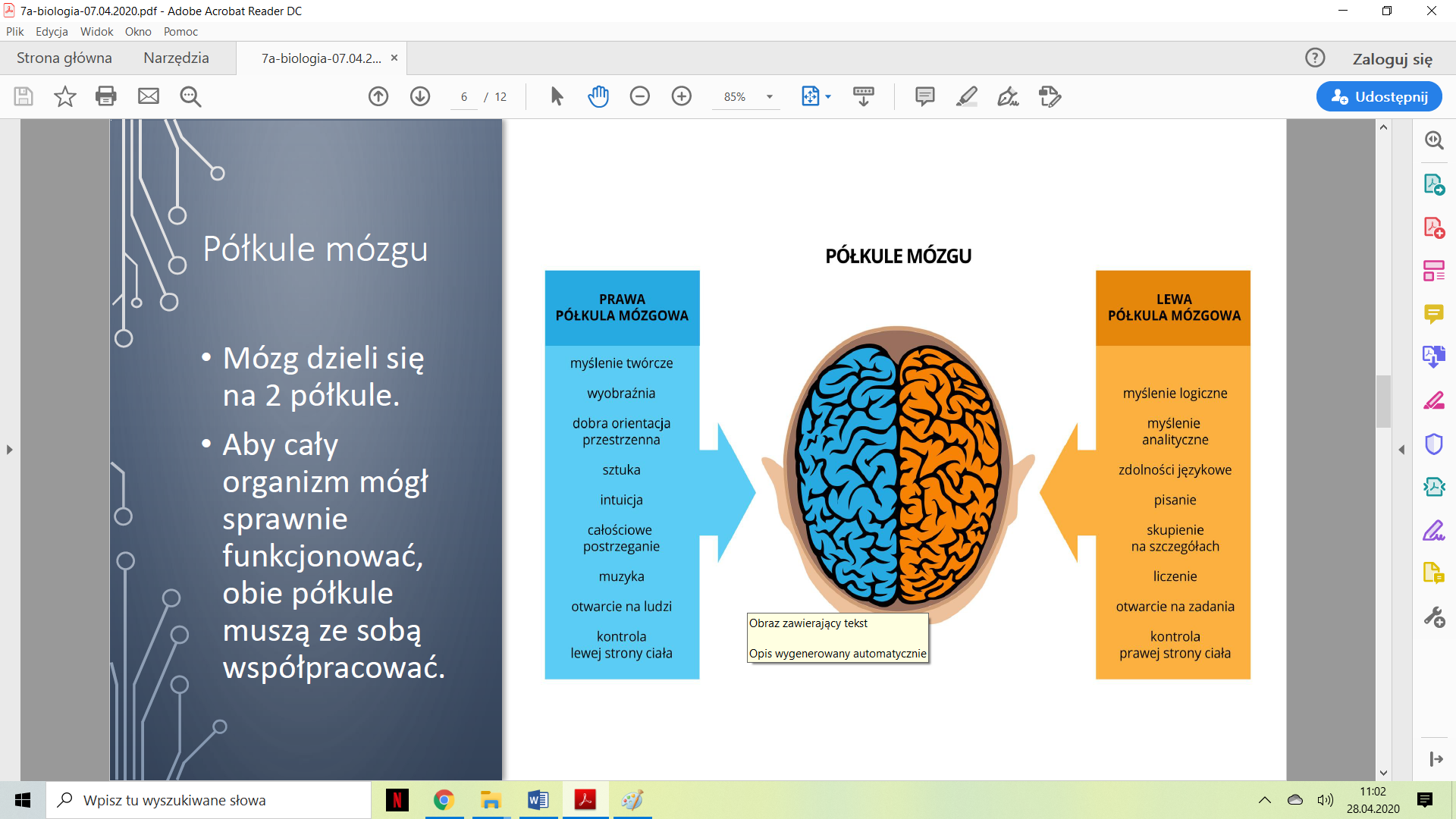 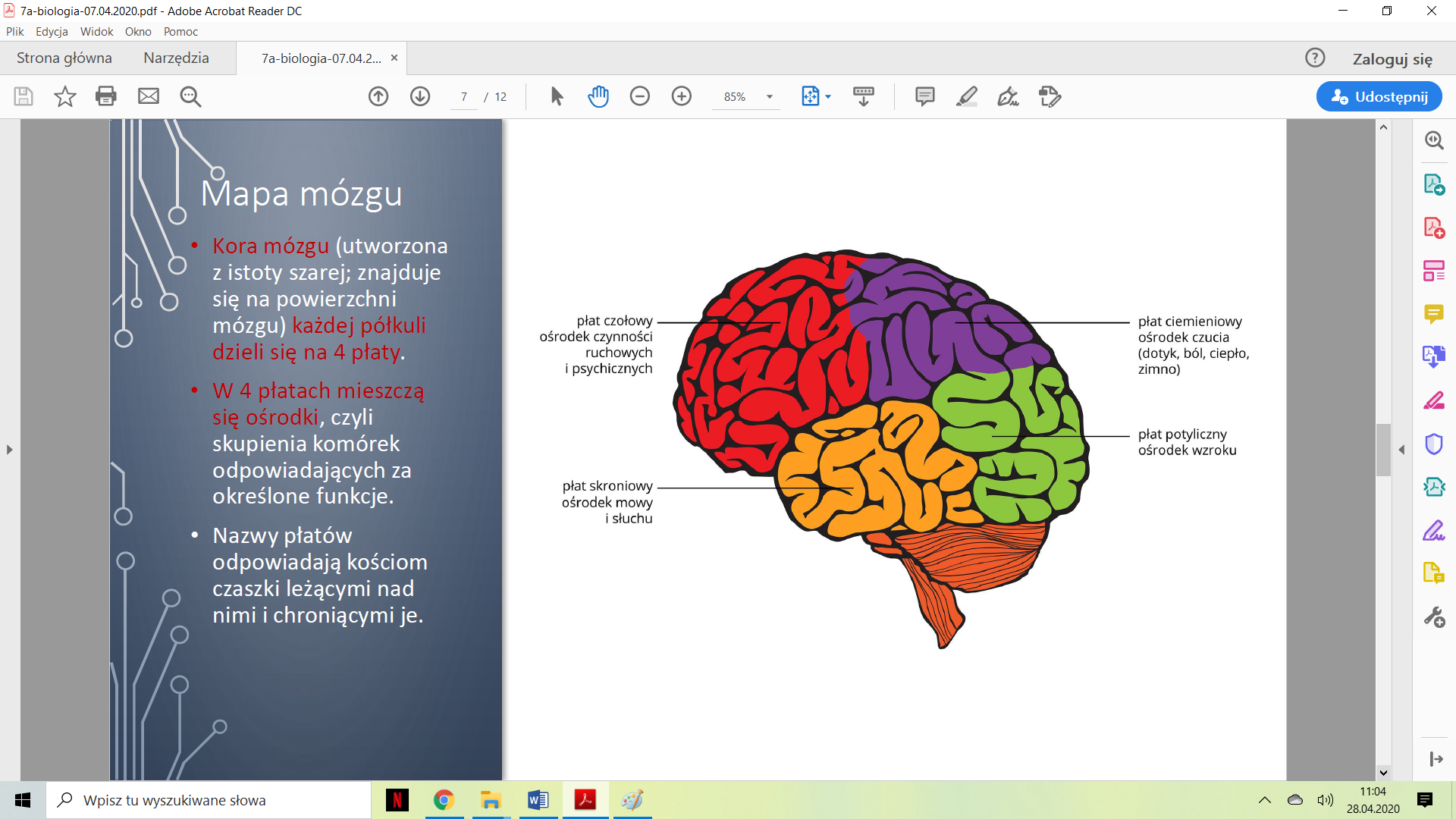 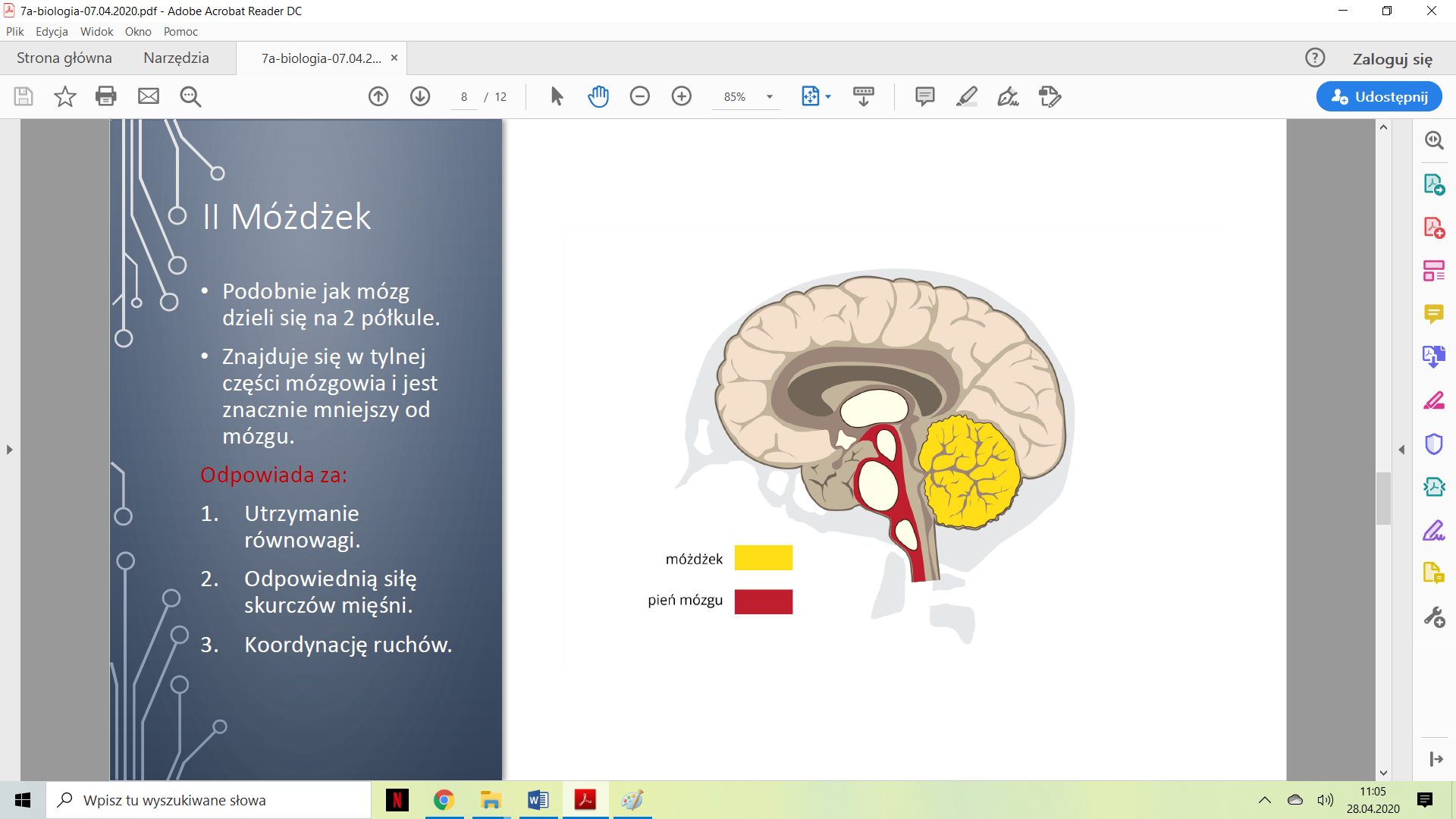 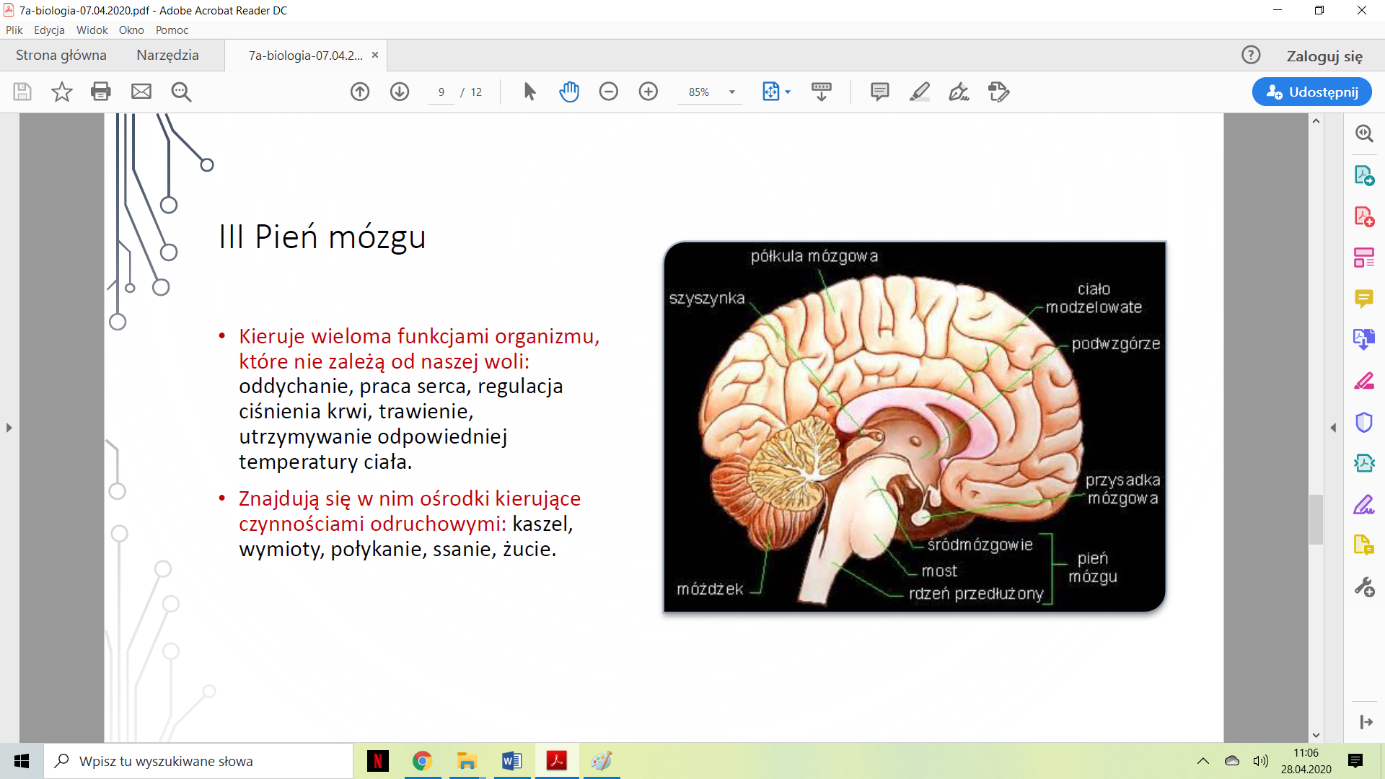 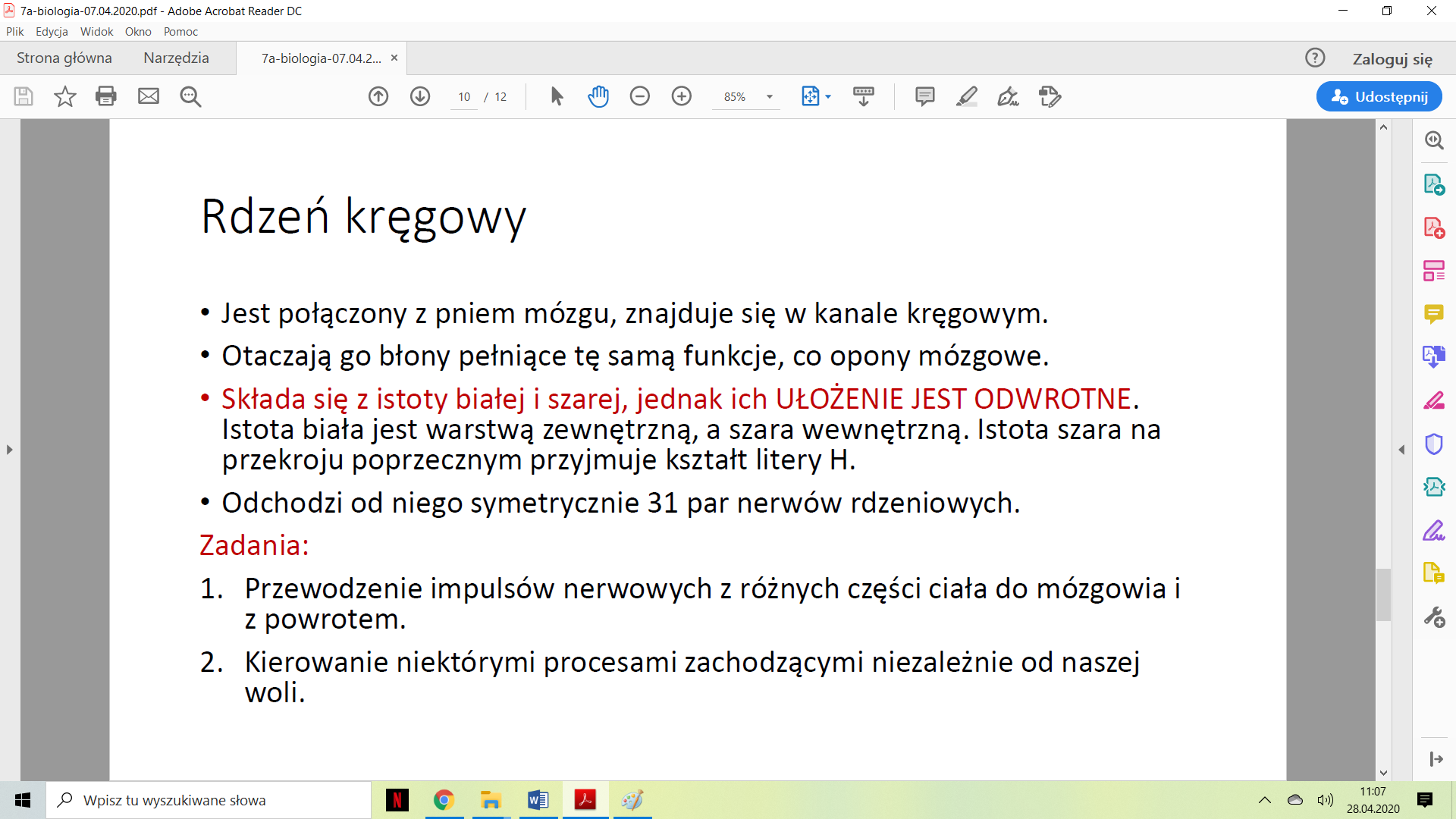 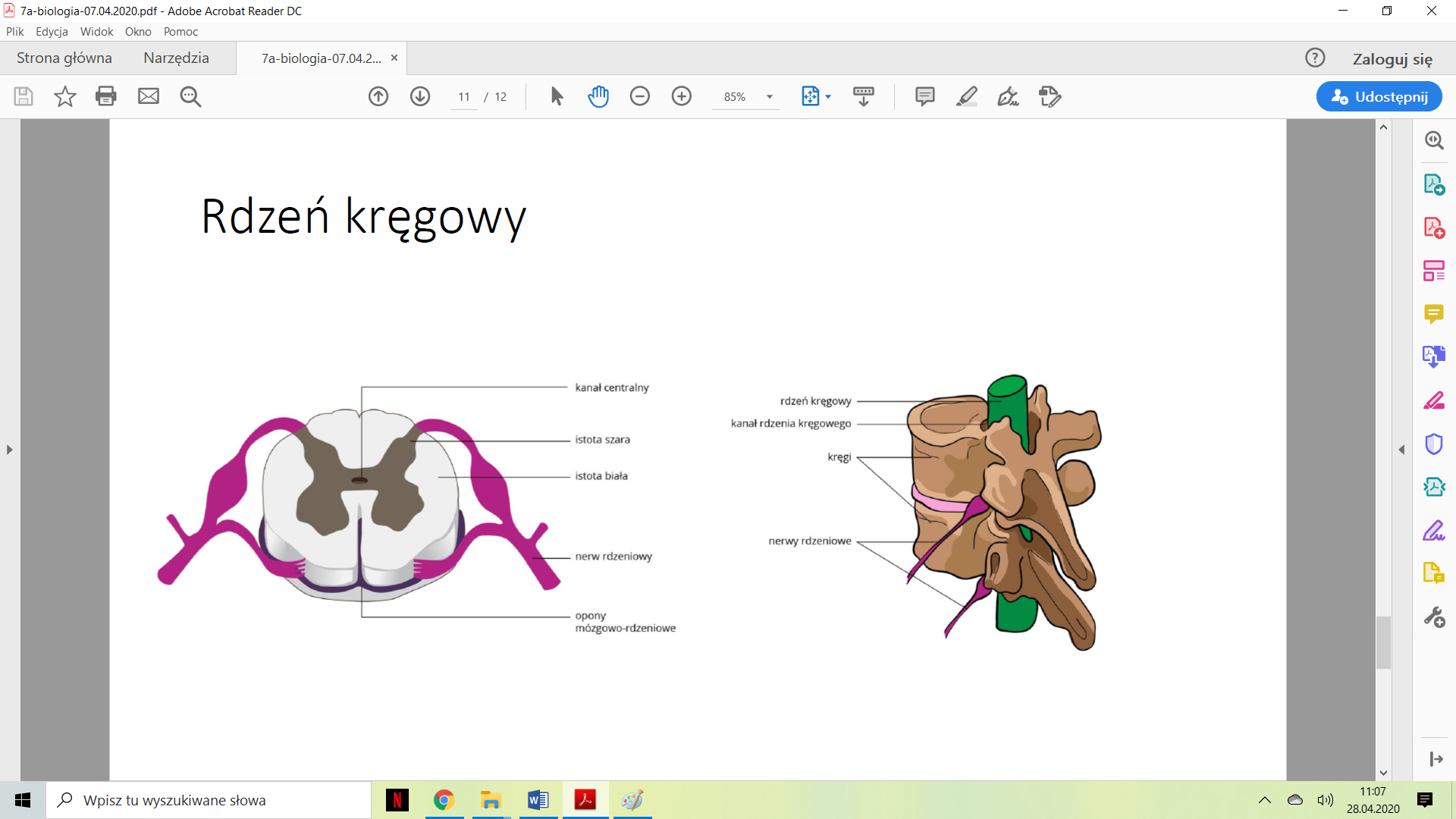 Notatka do zeszytu:Ośrodkowy układ nerwowy kontroluje pracę wszystkich narządów człowieka. W jego skład wchodzą mózgowie i rdzeń kręgowy.Mózgowie człowieka składa się z trzech części:– mózgu, który odpowiada między innymi za uczenie się i pamięć,– móżdżku, który odpowiada między innymi za utrzymanie równowagi i koordynację ruchów,– pnia mózgu, który kontroluje podstawowe funkcje organizmu, oddychanie i pracę serca.Rdzeń kręgowy jest połączony z pniem mózgu. Przewodzi on impulsy z różnych części ciała do mózgu i z powrotem.Zadanie domowe – ćwiczenia 1, 2, 3 od strony 90 w zeszycie ćwiczeń.